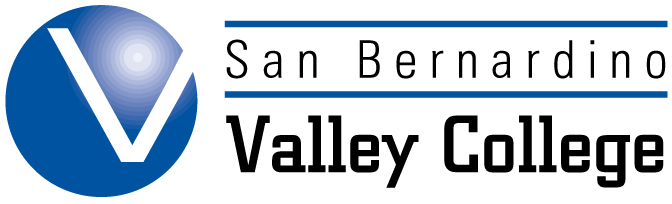 WEEKEND/EVENING COLLEGE PROGRAM909-384-4476MONDAY – FRIDAY  5:00 P.M. – 10:00 P.M.SATURDAY  7:30 A.M. – 4:30 P.M. • SESSION IJanuary 17, 2014 – March 7, 2014 • SESSION IJanuary 17, 2014 – March 7, 2014 • SESSION IJanuary 17, 2014 – March 7, 2014 • SESSION IJanuary 17, 2014 – March 7, 2014 • SESSION IJanuary 17, 2014 – March 7, 2014 • SESSION IJanuary 17, 2014 – March 7, 2014REF/SECCOURSEROOMDAY & TIMEDATEFACULTY50ACAD 001LIB 147F-5:00p-7:50pS-9:00a-2:50p1/17/14-1/25/14Ellison50GIS 039HLS 231S-8:00a-1:50p1/18/14-3/8/14Nimako50HUMSV 281ANH 152S-8:00a-11:50aS-1:00p-4:50p2/22/14-3/1/14CimaWEEKEND COLLEGE • SESSION IIMarch 28, 2014 – May 16, 2014WEEKEND COLLEGE • SESSION IIMarch 28, 2014 – May 16, 2014WEEKEND COLLEGE • SESSION IIMarch 28, 2014 – May 16, 2014WEEKEND COLLEGE • SESSION IIMarch 28, 2014 – May 16, 2014WEEKEND COLLEGE • SESSION IIMarch 28, 2014 – May 16, 2014WEEKEND COLLEGE • SESSION IIMarch 28, 2014 – May 16, 2014REF/SECCOURSEROOMDAY & TIMEDATEFACULTY50GEOL 170PS 219PS 219S-9:00a-12:50pS-9:00a-12:50p2/22/14-2/22/144/12/14-4/12/14Buchanan73HIST 100NH 353F-4:00p-5:50p3/28/14-5/9/14Calderon73HIST 101NH 353F-6:00p-7:50p3/28/14-5/9/14Calderon50HUMSV 281BNH 128S-8:00a-11:50aS-1:00p-4:50p3/8/14-4/5/14Britt/MacAfee50HUMSV 281FNH 153S-8:00a-11:50aS-1:00p-4:50p4/19/14-4/26/14WEEKEND COLLEGE • FULL TERM SESSIONJanuary 13, 2014 – May 25, 2014WEEKEND COLLEGE • FULL TERM SESSIONJanuary 13, 2014 – May 25, 2014WEEKEND COLLEGE • FULL TERM SESSIONJanuary 13, 2014 – May 25, 2014WEEKEND COLLEGE • FULL TERM SESSIONJanuary 13, 2014 – May 25, 2014WEEKEND COLLEGE • FULL TERM SESSIONJanuary 13, 2014 – May 25, 2014WEEKEND COLLEGE • FULL TERM SESSIONJanuary 13, 2014 – May 25, 2014REF/SECCOURSEROOMDAY & TIMEDATEFACULTY50ART 180ART 137S-9:00a-10:50aS-11:00a-1:50p1/13/14-5/22/14Bourbeau70ASTRON 120PL 104PL 104PL 104PL 104PL 104S-2:00p-3:50pS-2:00p-3:50pS-2:00p-3:50pS-2:00p-3:50pS-2:00p-3:50p1/18/14-1/18/142/8/14-2/8/143/1/14-3/1/143/29/14-3/29/144/26/14-4/26/14Buchholz50BIOL 100HLS 245HLS 135S-8:00a–10:50aS-11:00a–1:50p1/13/14-5/22/14Ghaffari50CD 105NH 151S-9:00a–11:50a1/13/14-5/22/14Diehl-Hope70CD 113NH 221NH 221NH 221NH 221NH 221F-6:00p-8:50pF-6:00p-8:50pF-6:00p-8:50pF-6:00p-8:50pF-6:00p-8:50p1/17/14-1/17/142/7/14-2/7/143/7/14-3/7/144/4/14-4/4/145/2/14-5/2/14Knight50CD 205NH 218F-4:30p-5:20p1/13/14-5/22/14Barnett50CHEM 101PS 228PS 316S-9:00a-11:50aS-12:30p-3:20p1/13/14-5/22/14Farnum50CIT 101B 118F-6:00p-8:50p1/13/14-5/22/14Kellmer71CS 190B 125F-6:00p-7:20pF-7:30p-8:50p1/13/14-5/22/14Conrad50DIESEL 023TRAN 114TRAN 104S-8:00a-10:50aS-12:00p-2:50p1/13/14-5/22/14Ayala50ELEC 090NH 222NH 222S-9:30a–10:55aS-11:15a-12:45p1/13/14-5/22/14 Leighton50ELEC 218CT 107AT107AS-9:30a-12:20pS-1:00p-3:50p1/13/14-5/22/14Graham50ENGL 914B 122S-8:00a-11:50a1/13/14-5/22/14Perez50ENGL 015B 201S-8:00a-11:50a1/13/14-5/22/14Aamot51ENGL 015B 210S-8:00a-11:50a1/13/14-5/22/14Ferguson52ENGL 015B 201S-1:00p-4:50p1/13/14-5/22/14Aamot53ENGL 015B 122S-1:00p-4:50p1/13/14-5/22/14Murillo50ENGL 101B 203S-8:00a-11:50a1/13/14-5/22/14Hinckley51ENGL 101B 203S-1:00p-4:50p1/13/14-5/22/14Hinckley50HVAC/R 001T 123T 126S-9:00a-11:50aS-12:30p-3:20p1/13/14-5/22/14Lindeman50MACH 075T 112AT 112AT 112AS-8:00a-8:50aS-9:00a-11:50aS-1:00p-3:50p1/13/14-5/22/14Ortiz50MACH 090T 111BF-6:00p-8:50p1/13/14-5/22/14Variyam50MATH 952PS 147S-8:00a-11:50a1/13/14-5/22/14Matin50MATH 090B 119F-6:00p-9:50p1/13/14-5/22/14Haider51MATH 090B 130S-8:00a-11:50a1/13/14-5/22/14Nguyen, B.50MATH 095B 124F-6:00p-9:50p1/13/14-5/22/14Rahman51MATH 095B 119S-1:00p-4:50p1/13/14-5/22/14Rahman50MUS 105NH 217S-9:00a-11:50a1/13/14-5/22/14Hoglund50MUS 123NH 216S-8:00a-9:50aS-10:00a-12:50p1/13/14-5/22/14Berry50MUS 124NH 216S-8:00a-9:50aS-10:00a-12:50p1/13/14-5/22/14Berry50PE/I-190X4WG 13S-9:00a-11:50a1/13/14-5/22/14Ding50READ 920LA 106LA 206AS-9:00a-11:50aS-12:30p-3:20p1/13/14-5/22/14Allen50READ 950LA 209LA 206BS-9:00a-11:50aS-12:30p-3:20p1/13/14-5/22/14Van Osterhoudt50TECALC 087T 101S-9:00a-12:50p1/13/14-5/22/14Valle50THART 100NH 164S-8:00a-10:50a1/13/14-5/22/14Fossum50WELD 028T 120T 119S-8:00a-9:50a10:00a-12:50p1/13/14-5/22/14Butris50WST 063PS 199F-6:00p-8:50p1/13/14-5/22/14Maestas50WST 074PS 316PS 316F-5:30p-6:20pF-6:30p-9:20p1/13/14-5/22/14Schwartz50WST 093PS 228F-6:00p-8:50p1/13/14-5/22/14Caldwell-Betties